LIEN DE CONNEXION ASSEMBLEE GENERALE 2021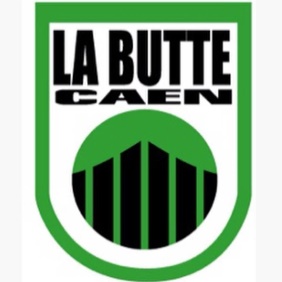 Participer à la réunion Zoomhttps://us02web.zoom.us/j/83089930363?pwd=Vmd0c1JjS0t5M2doOWZqVExxNzNGQT09ID de réunion : 830 8993 0363Code secret : 4K6hpY